Fikalista GIF F08 Vår 2023 (Hemmamatcher)Ansvarig: Inställd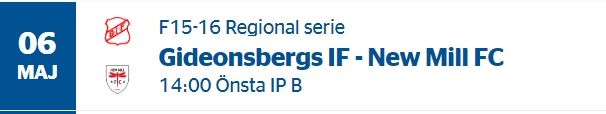 Ansvarig: Emmie och Johan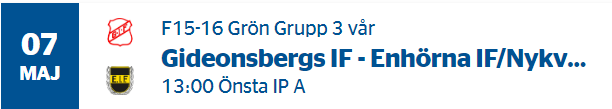 Ansvarig: Flora och Signe W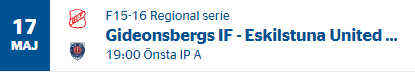 Ansvarig: Sabina och Nora G N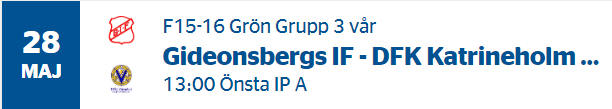 Ansvarig: Stina och Madelene K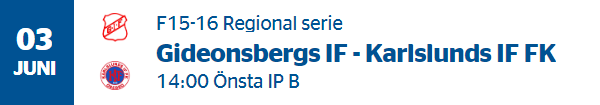 Ansvarig: Naima och Olivia S 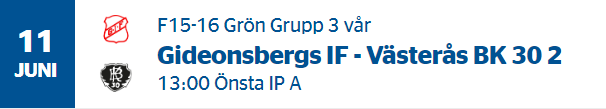 Ansvarig: Emina och Ebba E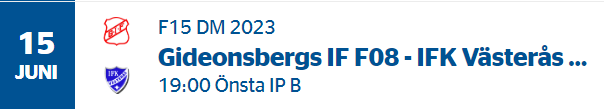 Ansvarig: Louise D och Inez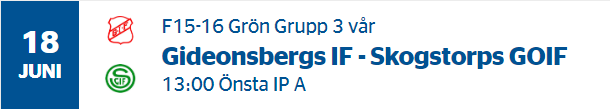 Ansvarig: Leia och Irma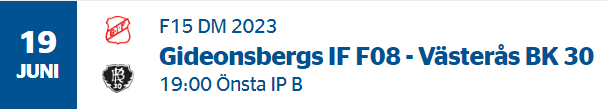 Ansvarig: Estelle och Amanda 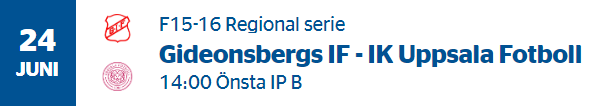 Ansvarig: Elsa S och Wilma J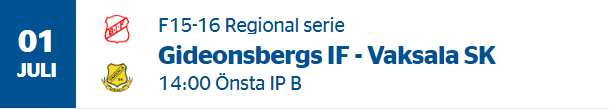 Instruktioner Fika för ansvarigaHåll koll i kalender eller i mappen mer/dokument på laget.se vilken match som ni har ansvar för. Ansvariga kommer att synas i kallelserna inför match.                                         (OBS, matchdatum kan ändras) Baka kaka/bulle á 15 – 20 bitar, köpebröd går lika bra.Kaffe kan kokas på plats i rummet längst in i omklädningsrummet. Alt. hämtar man ut termosarna sista träningen innan match och kokar hemma.                                                    (Allt material för fika står i tjejernas omklädningsrum i rummet längst in)                    Kontakta ledare som har nyckel för att komma in.Glöm inte att kaffe till våra och motståndarnas ledare ingår .Prislista samt QR kod för betalning finns i kassarna med allt material.Vi tar både swish och kontanter, swish är att föredra.                                                            (Liten handkassa finns i skrinet för växel)Festis, kexchoklad, muggar, servetter, m.m fyller föräldrarådet på efter behov inför varje hemmamatch.Efter avslutad match, rengör termosar noga samt packa ihop allt i kassarna och ställ tillbaka i omklädningsrummet.Kan man inte eller inte är med på matchen när man har sitt fikapass byter man själv med annan tjej/förälder i laget.                                                                                          (Kontaktuppgifter finns på laget.se/laget/klicka på spelare/visa kontaktuppgifter) Fikalista för hösten 2023 kommer under sommaruppehållet.Nu kör vi!  Frågor eller funderingar kontakta:Johan Eriksson, johanE@bredband.net, 070-9290488     